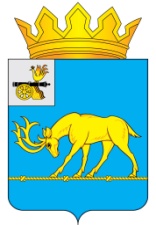 АДМИНИСТРАЦИЯ МУНИЦИПАЛЬНОГО ОБРАЗОВАНИЯ «ТЕМКИНСКИЙ РАЙОН» СМОЛЕНСКОЙ ОБЛАСТИРАСПОРЯЖЕНИЕот 05.11.2015 г. № 428-р                                                  с. ТемкиноО вступлении в должность Главы муниципального образования В соответствии с пунктом 5 статьи 26 Устава муниципального образования «Темкинский район» Смоленской области и решением Темкинского районного совета депутатов от 05.11.2015 года № 122,1. Вступаю в должность Главы муниципального образования «Темкинский район» Смоленской области с 05 ноября 2015 года.2. Настоящее распоряжение вступает в силу с момента его подписания и подлежит официальному опубликованию в районной газете «Заря». Глава муниципального образования   «Темкинский  район» Смоленской области                                           Р.В. Журавлев